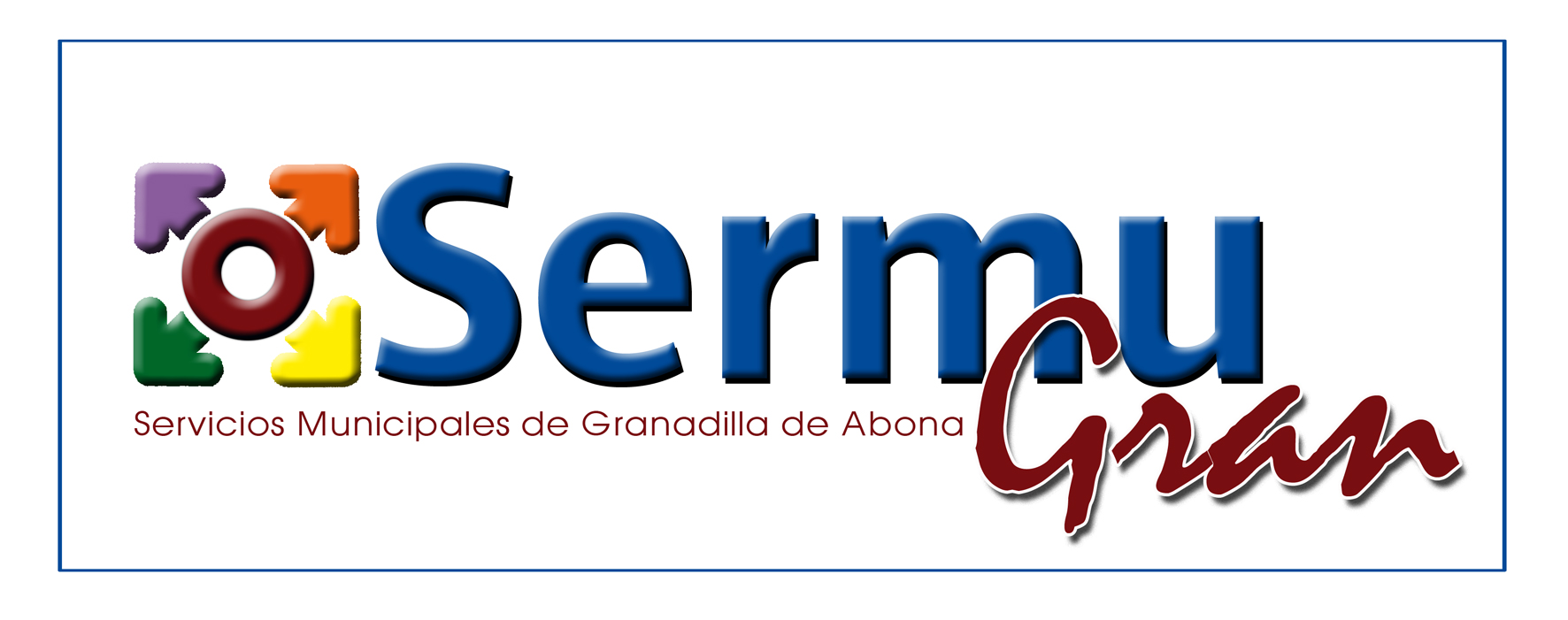 Estadística de derecho de acceso:

– Ejercicio 2021. Durante el año 2021 no hemos recibido ninguna solicitud de acceso a información.